БЛАНК ОРГАНИЗАЦИИДиректору ООО «ЦЭИПСК» А.С. ШеховцовуУважаемый Алексей Сергеевич! Прошу Вас провести обследования технического состояния объекта в соответствии с опросным листом:Ответственное лицо со стороны Заказчика:Ответственное лицо со стороны Подрядчика:Краткие сведения об ООО «ЦЭИПСК»Презентационные материалы:https://gip.su/Посадочная страница на услуги по обследованию зданий и сооружений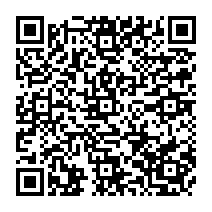 Некоторые статистические данные:Выручка 2019 год – 32,5 млн.руб;Штат – 11 чел., в т.ч. 2 кандидата наук.Выполнено - 365 объектов с 2007 года. На балансе предприятия всё необходимое поверенное оборудование, имеется допуск на объекты ОПО по 116 ФЗ. Сведения для службы безопасности Заказчикаhttps://sbis.ru/contragents/7813380577/781301001Реквизиты ООО «ЦЭИПСК» - подрядчика для заключения договораПолное наименование: общество с ограниченной ответственностью “Центр экспертизы и проектирования строительных конструкций”Сокращенное наименование: ООО “ЦЭИПСК”ОГРН: 1077847427976; ИНН: 7813380577; КПП: 781001001Юридический и фактический адрес: 196084, Санкт-Петербург, Заозерная ул., д. 8, корп.2, литера Б, часть пом. 1Н, комн. 28;Банк: Дополнительный офис «Комендантский» ПАО «Банк «Санкт-Петербург;Р/с: 40702810390110000626; К/с: 30101810900000000790БИК: 044030790Контактный телефон: 8-812-649-47-16, +7(903)095-09-10email: gip@gip.su№ВопросВариантыКомментарий Заказчика 1Назначение объекта- здание промышленного назначения;- здание общественного назначения- здание жилого назначения2Адрес (местоположение) объекта3Причины, по которым инициировано обследование4Объект подлежит обследованию целиком или частичноцеликом/частично5Технико-экономические показатели объекта- общая площадь; - площадь застройки; - высота;- строительный объем;- количество этажей;- наличие подвала (да/нет)------6Принадлежность к объектам культурного наследия (ОКН): да/нет7Конструктивная система здания (каркас (колонны, балки)/стеновая)каркасная или стеновая8Материал стенКирпич, монолит, газобетон, вент.фасад, мокрый фасад9Материал перекрытийЖелезобетонные плиты; монолитное перекрытие; перекрытие по деревянных/металлическим балкам10Материал фундаментовМонолитные фундаменты, сборные, бутовые11Материал кровлиСтропильная/плоская12Год (период) постройки объектаНаличие архивной технической документацииПроектная и исполнительная документация, технический паспорт, материалы предыдущих обследований, изысканий13Объект на момент обследования эксплуатируется/не эксплуатируется14Если обследованию подлежат отдельные элементы, указать их15Необходимость обследования инженерных сетей да/нет16Наличие технологического оборудования с повышенными нагрузками, в том числе динамическими: станки, крановое оборудование17Директивные сроки выполнения работ по обследованию18Доступность для выполнения вскрытий и необходимость их заделки19Фото объектаДать ссылку или приложить фото20Особые условия выполнения работподтопление, отсутствие электроснабжения и освещения, отсутствие отопления, аварийная ситуация, режимность, прочееКонтактные данные заказчика (ФИО, должность)Тел/факсE-mailКонтактные данные заказчика (ФИО, должность)Директор, главный конструктор, А.С. ШеховцовТел/факс+7 921 777 64 09E-mailsheh@gip.suКонтактные данные заказчика (ФИО, должность)Главный инженер проектов, Е.С. ФедуловТел/факс+7 903 095 09 10 E-maile.s.fedulov@gip.su